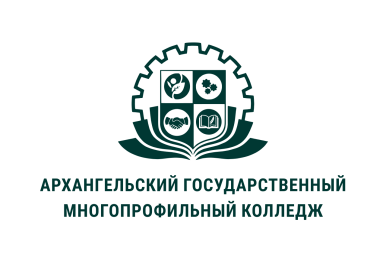 МИНИСТЕРСТВО ОБРАЗОВАНИЯ АРХАНГЕЛЬСКОЙ ОБЛАСТИгосударственное бюджетное профессиональное образовательное учреждение Архангельской области «Архангельский государственный многопрофильный колледж»ОП.01 РУССКИЙ ЯЗЫК И КУЛЬТУРА ПРОФЕССИОНАЛЬНОЙ КОММУНИКАЦИИ ПЕДАГОГАТЕМА 3.4. ПРАКТИЧЕСКОЕ ЗАНЯТИЕ № 2 «СОВЕРШЕНСТВОВАНИЕ ОРФОЭПИЧЕСКИХ НАВЫКОВ»Задание № 1. Тест  «Проверь себя!» Расставьте ударение в данных словах без помощи словаря 1.  Ходатайство                7. Шарфы                       13. Щавель2.  Поняла                          8. Торты                          14. Туфля3.  Созвонимся                  9. Обеспечение                15. Кашлянуть4.  Назвала                        10. Занята                        16. Красивее5.  Облегчить                   11. Банты                         17. Порты6.  Плесневеть                  12. Искра                         18. ВключишьПроверьте постановку ударения с помощью словаря (ГРАМОТА.РУ: http://gramota.ru/?ysclid=lobq4u8c4d701676279). Оцените свой уровень речевой культуры, опираясь на следующую таблицу.Задание № 2. Решите тест. В случае затруднения воспользуйтесь орфоэпическим словарём.В каком ряду верно указано произношение всех данных слов: пустячный, орхидея, афера? Все слова проверьте по словарю.пустя[чн]ый, орхи[д’э]я, а[фэ]ра.пустя[шн]ый, орхи[дэ]я, а[ф’о]ра.пустя[шн]ый , орхи[д’э]я, а[фэ]ра.пустя[шн]ый, орхи[дэ]я, а[ф’э]ра.II. Какие из перечисленных ниже слов пишутся с буквой Ё? Выпишите этот ряд. Все слова проверьте по словарю.1. блеклый, отцветший, затекший2. свекла, истекший (год), острие3. истекший (кровью), новорожденный, платежеспособный4. опека, бытие, женоненавистник.III. Какие из перечисленных ниже слов пишутся с буквой E? Выпишите этот ряд.  Все слова проверьте по словарю.1. блеклый, отцветший, затекший2. свекла, истекший (год), острие3. истекший (кровью), новорожденный, платежеспособный4. опека, бытие, женоненавистник.Задание № 3.Прочитайте предложения, выпишите подчёркнутые слова, поставьте в них ударение. Воспитатель обнаружила сломанные жалюзи.Уважаемые покупатели! Постельное бельё и полотенца для общеобразовательных заведений по оптовой цене можно приобрести в компании «Белоснежка».Формы, методы и  средства, используемые на занятиях.Кем вы работали до этого? Я училась заочно на воспитателя и работала в ресторане барменом!Шуточный Кодекс воспитателя гласит так:1.Родители всегда правы!2.Если родитель не прав, смотри пункт № 1.В нашей группе есть мальчик, интересующийся граффити.Дети, кто в умывальной комнате оставил  цепочку и кольцо?Дети, кушайте свеклу, она очень полезна.Работодатель обязан письменно и персонально уведомить каждого работника, подлежащего увольнению в связи с сокращением.Задание № 4.Найдите в данных предложениях нарушения орфоэпических норм,  которые вызвали неверное написание слова.  Найдите ошибки в СЛОВЕ и  напишите исправленный вариант (это 1 слово).  1.  У двух специалистов детского сада просрочена флюрография.2.  Основные  служебные  обязанности  юристконсульта  в образовательном учреждении – оказание содействия работнику в случае возникновения конфликтных ситуаций. 3.  Отчёт  о  полученной  прибыли  детского сада и  понесённых  убытках  за  истёкший  год  представлен в таблице № 1.4. Мальчик случайно подскользнулся и упал на землю. Задание № 5.Произнесите данные словосочетания и предложения и покажите письменно, как в каждом отдельном случае произносится буква ч. Распределите слова по столбцам (см. образец выполнения).Образец выполнения:  порядочный человек, что здесь произошло?Слова для самостоятельной работы:Пшеничная каша, гречневая каша, Марфа Кузьминична, Татьяна Ильинична,солнечный день, достаточно красивый рисунок,     коричневая краска, черничный компот, в нашей группе никогда не бывает скучно, сливочный суп, пустячный разговор, Андерсен – великий сказочник.Порвалась тапка? Не горюй! Ничто не вечно!Ты его нарочно ударил? Число слов, в которых правильно расставлено ударениеУровень речевой культуры18 словОчень высокий17 словВысокий16 словВыше среднего15 словЧуть выше среднего14 словСредний13 словЧуть ниже среднего12 словНиже среднего11 словНизкий10 и меньшеОчень низкийНаписание и произношение совпадаютНаписание и произношение НЕ совпадаютпорядо[чн]ныйчто - [ш]то.